Publicado en Gijón el 20/07/2020 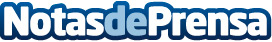 Se lanza al mercado el primer Aceite de oliva virgen extra ecológico con planctonLa empresa asturiana Neoalgae, cuyo trabajo consiste en el cultivo y extracción de microalgas, se adentra en el sector gourmet gracias al lanzamiento del primer aceite de oliva ecológico enriquecido con planctonDatos de contacto:David Alonso984041266Nota de prensa publicada en: https://www.notasdeprensa.es/se-lanza-al-mercado-el-primer-aceite-de-oliva Categorias: Nutrición Gastronomía Asturias Ecología Restauración http://www.notasdeprensa.es